Australian Capital TerritoryGaming Machine (Peripheral Equipment) Approval 2021 (No 1)Notifiable instrument NI2021-113made under the  Gaming Machine Act 2004, section 69 (Approval of gaming machines and peripheral equipment)1	Name of instrumentThis instrument is the Gaming Machine (Peripheral Equipment) Approval 2021 (No 1)2	Commencement This instrument commences the day after the date of notification.ApprovalI approve the peripheral equipment described in the attached Schedule to this instrument.  
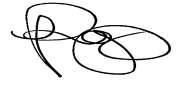 Dale PeggDelegateACT Gambling and Racing Commission14 January 2021For further information please contact the approved supplier.Ainsworth Game Technology LimitedAinsworth Game Technology LimitedSubject: Updated Jackpot Display Controller SoftwareSubject: Updated Jackpot Display Controller SoftwareSystem Name 1A560X LINK PROGRESSIVE JACKPOT SYSTEMLPJS DescriptionRandom and Standard Linked Progressive JackpotSystem with CCCE Jackpot Transfer and Port SharingFunctionality.System Name 2A560 LINK PROGRESSIVE JACKPOT SYSTEMLPJS DescriptionRandom and Standard Linked Progressive Jackpot System with CCCE Jackpot Transfer and Port Sharing Functionality.Application Reference Number44-A1324/S01Aristocrat Technologies Australia Pty LtdAristocrat Technologies Australia Pty LtdSubject: New Standard Linked Progressive Jackpot System (LPJS)Subject: New Standard Linked Progressive Jackpot System (LPJS)System Name N-ABLER Standard Link Progressive Jackpot ControllerSpecification Number1.YA004Jackpot ThemesFA FA FAGrand StarApplication Reference Number01-A1989/S02Konami Australia Pty LtdKonami Australia Pty LtdSubject: Added New Jackpot Theme ‘Bull Rush Blitz’Subject: Added New Jackpot Theme ‘Bull Rush Blitz’System Name KT2 LPJS ControllerSpecification Number39.YA004Jackpot ThemeBull Rush BlitzApplication Reference Number39-A1410/S01